The Yarborough Arms Hotel Ltd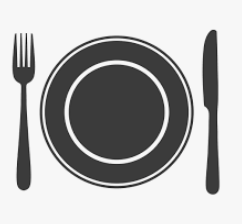 Proprietors Mary & Darrell along with their team wish to extend a warm welcome to you and to say thank you for choosing the Yarborough Arms, we hope that you have a lovely dining experience and enjoy our home cooked food with friendly service.Allergens:  At the Yarborough Arms our food is cooked with a range of ingredients, which includes nuts and other serious allergens.  We understand the dangers of allergens and request that you please speak with our staff to discuss options available to you as we would like to help you make the right choices.  Please Note we are NOT Nut Free, with regards to allergens we do handle most in our kitchen and we do our utmost to avoid cross contamination, however we are aware that some of these allergens can become airborne and are therefore beyond our control.Lunch Time - Meals available between 11.30am and 5.00pmSandwiches, Cheese, either Cheddar or Brie.……………………………………………….………………………..£6.95The above come with one of the following; sliced tomato, chutney, pesto, cranberry or grapesTuna Mayonnaise ………………………………………………………………….………………………………….….£6.95Home cooked Ham ……………………………………………………………….………………………………………£7.50All Sandwiches are served with a side salad and chips.Jacket Potato One topping ………………………………………………………………………………………………£6.95   Cheese, Beans, Tuna Mayonnaise, Coleslaw, all served with a dressed side salad, additional toppings £0.75 each (prawns/Ham £1.00 each)Salad - Cheese or Tuna Mayonnaise…………………………….……………….……………………………………£8.75Salad - Prawns in Cocktail Sauce or Ham ………………………………………….….……………………………..£9.25Ploughman's Platter ……………………………………………………………………………….……………...……..£9.50House selection of 3 cheese varieties, chutney, picked onion, baguette and side salad, Add Ham for £1.00Light Bites (Lunch time only) £7.95Cottage Pie, chips and vegetablesHome cooked Ham, egg and chipsScampi, chips and garden peas or side saladFish and chips, with mushy or garden peasLasagne, either vegetarian or meat with chips and a side salad Crispy Chicken strips with a dipping sauce, chips and a side salad Fish Cake Chips and side saladMain Menu Available from 11.30am until Late    (*9pm every night except Sunday which is until 8pm)StartersGarlic Bread 4 slices………………………………………………………………………………………………………..£3.95Garlic Bread and Cheese, 4 slices………………………………………………………………………………………..£5.25Soup of the Day with Baguette and Butter ……………………………………………………….……………………...£4.50Creamy Garlic Mushrooms served over Garlic Croutons…………………………………….…………………………£5.95 Breaded Crescents of Brie, deep fried and served with Cranberry Sauce …….……………………………………..£5.95Battered Mushrooms stuffed with Stilton or Cheddar Cheese, with Cumberland Sauce…………………………….£5.95 Sharing Platter for 2 …………………………………………………………………………...………………….….……..£11.95 2 each of; Brie, Stuffed Mushrooms, Small Chicken Strips, Battered Tiger Prawns along with Onion Rings, and dipping sauces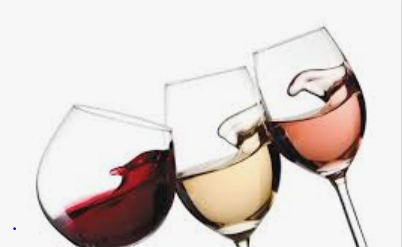 Main CoursesFishFresh Haddock…………………………………………………………………………………………………….…………£10.50in a crispy batter, served with chips with either mushy or garden peas ‘Smokie’…………………………………………………………………………………………………….......…………….£14.75Traditional natural smoked Haddock at ‘Alfred Enderby’ we serve this on a bed of creamed potatoes with spinach, topped with a poached egg and a chive butter sauceYarborough Melt in the Middle Fish Cakes………………………………………………….………………………….…£10.95(please check which type of fish we have for you today) Served with chips and peas or side saladBattered Tiger Prawns ……………………………………………………….………………………………………….…. £15.25Served with chips, dressed side salad and dipping sauceWholetail Scampi in a crisp crumb, ………………………………………….…………………….…………..………….£10.50Served with chips and garden peas or side saladPoached Salmon, ………………………………………….…………………….………………………………………......£14.95Poached in white wine, served with New Potatoes. garden peas and a side saladChickenCrispy Chicken Strips ……………………………………………………………………………………………….…...…..£10.99 Served with chips, dressed side salad and dipping sauceChicken Melt ………………………….………………………………………………………………………………………£10.99 Chicken breast topped with a sauce, bacon and cheese which is grilled until golden brown, served with chips, peas or a dressed side salad, along with a choice of sauces - American BBQ, Thai Sweet Chilli and Chinese Sweet & SourMamma Mia ………………………………………………………………………………………………………………….£11.95Diced chicken with mushrooms in a cream sauce over penne pasta, topped with shavings of Parmesan Cheese with a side of garlic breadMeat DishesThe Yarborough PiesAll our pies are double crusted, packed full of meat and flavour and are homemade on site at the Yarborough.  Pies are served with a choice of potato chips, regular mash, horseradish or mustard mash and a selection of seasonal vegetables or peasRegular £9.95                  Large £13.95Steak and AleSteak and KidneyPie of the Day – please ask Desperate Dan Pie, steak and stilton….………………………………………………...…………………………………£13.95‘Not for the faint hearted’									Vegetarian Pasty ……………………………………………………………………………………………………………. £9.95Flaky pastry filled with Mediterranean vegetables and Feta CheeseGammon Steak ……………………………………………………………………………………6oz £8.50   or     12oz £12.95Served with a choice of pineapple or fried egg, grilled tomato, roasted mushrooms, chips, peas and a salad garnish8oz Sirloin Steak……………………………………………………………………………………………………….…….£14.95Cooked to your liking and served with roasted tomato, mushrooms, onion rings, chips, peas and a dressed salad garnish.Available on request, please give 24 hours’ notice: A choice of steaks and for those who like their meat our ‘special mixed grill’.The Yarborough Burger…………………………...…………………………………………………………….…………..£11.95Our homemade gourmet 8oz Steak Burger is served on a toasted brioche bun with relish, cheese, onion rings, gherkins, lettuce and tomato, with homemade coleslaw and our twice fried chips. Add bacon or pineapple for £1.00Meat Lasagne………………………………………………………………………………….………………….………..….£10.55Made with using our authentic slow cooked ragu recipe, served with a dressed side salad and garlic bread or chips.Home Cooked Ham ………………………………………………………………………………………………………….£9.75Slow cooked ham served with chips and a fried eggMake Your Own Combi……………………………………………………………………………………….……………. £14.50Mix and Match, choose 2 different items from the following:  6oz Gammon Steak - 4oz Sirloin - 3 Crispy Chicken Strips - BBQ Ribs - 5 Scampi - 5 Tiger Prawns (4oz Tuna and Swordfish steaks available on advance order)Served with grilled tomato, roast mushrooms, onion rings, peas, chips and a Salad Garnish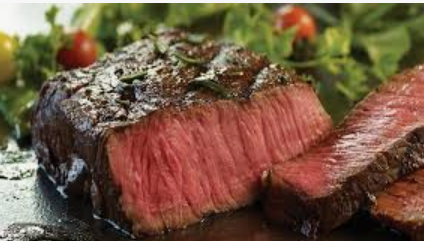 Vegetarian    £9.95Mushroom Stroganoff with rice or chipsLasagne served with a dressed salad garnish, garlic bread or chipsItalian Pasta (vegan option available) served with a dressed side salad and garlic breadVegetable Curry (vegan Option available) served with riceVegetarian Pasty, a choice of mash potatoes or chips with veg or saladOn the SidePepper Sauce …………………………………………………………………………………………………£2.95Stilton Sauce …………………………………….………………………………………………...………….£2.95Diane Sauce ……………………………………….……………………………………………….…………£3.50Hand cut, twice fried chips.…………….…………………………………………………………………….£2.95Cheesy Chips …………………………………………………………………………………………………£3.95Sweet Potato Fries …………………………………………………………………………………………...£3.75Sweet Potato Fries (supplementing regular chips) ……………………………….LB - £0.75     Reg -  £1.00Onion Rings …………………………………………………………………………………………………..£3.75Portion of Vegetables ………………………………………………………………………………………..£1.75Portion of Peas ……………………………………………………………………………………………….£1.00Baguette and Butter……………………………….…………………...………………………………….…£1.75Bread and Butter (per slice) ……………………………………….………………………………………..£1.25And to follow…………
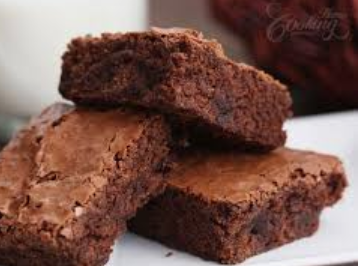 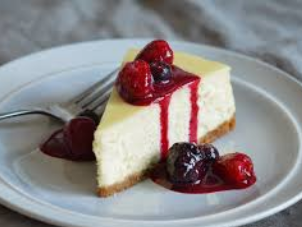 Home Made Desserts 	£5.95Chocolate Pudding with Chocolate SauceDark Belgium chocolate sponge with hot chocolate sauce Treacle Pudding Tradition Treacle Sponge just like your granniesSticky Toffee PuddingMoist sponge with chopped dates with hot toffee sauceGinger SpongeA delicious light ginger sponge with caramelised ginger pieces Chocolate Brownie (GF) with hazelnut Warm and gooey our dense chocolate brownie is topped with a drizzle of chocolate sauceCrumble regular (Small available )Traditional crumble with traditional fillings, please ask what we can offer you todayBakewell TartSweet pastry, topped with raspberry jam, a light almond sponge…. Served warm or coldBanoffee PieBiscuit Base, sliced bananas in caramel sauce hidden under a thick layer of whipped cream and topped off with chocolate drops along with a drizzle of toffee and chocolate sauces’  CheesecakeOur Cheesecakes change on a regular basis, please ask your server what we can tempt you with todayRoulade We role a Light fluffy meringue, encasing today’s special filling and a thick layer of whipped cream. please ask what flavour is available today.All served with choice of Custard, Vanilla Ice Cream or Pouring CreamCheese with Chutney & Biscuits      £7.50Children’s Menu    Available 11.30 until 5.30pm  (Excluding Sunday Lunch) £6.25Chicken or Fish Goujons Chips and Peas or BeansHot Dog and ChipsCottage Pie, Veg and GravySausages with Mash, Beans or Peas and GravyLasagne & ChipsBurger & Chips